FIGURI GEOMETRICENumără figurile geometrice de același fel și completează tabelul de mai jos: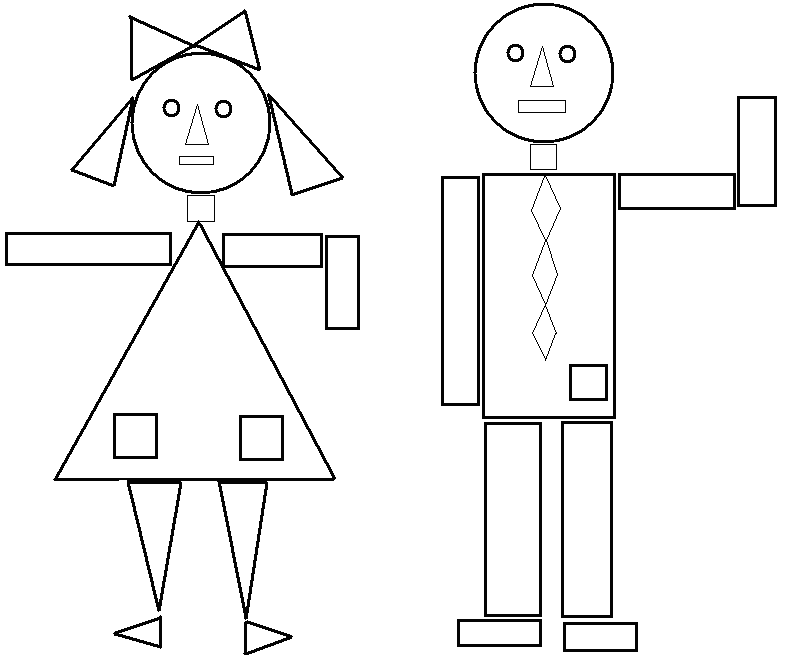 pătratdreptunghitriunghirombcerc